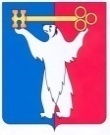 АДМИНИСТРАЦИЯ ГОРОДА НОРИЛЬСКАКРАСНОЯРСКОГО КРАЯРАСПОРЯЖЕНИЕ14.06.2019	    г.Норильск	         № 3139О внесении изменений в распоряжение Администрации города Норильска от 19.07.2013 № 3864Руководствуясь Порядком разработки, утверждения, реализации и проведения оценки эффективности реализации муниципальных программ на территории муниципального образования город Норильск, утвержденным постановлением Администрации города Норильска от 30.06.2014 №372, на основании решения Норильского городского Совета депутатов от 26.03.2019          №12/5-276 «Об утверждении структуры Администрации города Норильска»,Внести в Перечень муниципальных программ муниципального образования город Норильск, утвержденный распоряжением Администрации города Норильска от 19.07.2013 № 3864 (далее – Перечень МП), следующие изменения:В графе «Ответственный исполнитель (разработчик) / соисполнитель муниципальной программы» строк 15, 15.1, 15.2, 15.3, 15.6 слова «Администрация города Норильска (Отдел молодежной политики Администрации города Норильска» заменить словами «Управление по спорту Администрации города Норильска»Разместить настоящее распоряжение на официальном сайте муниципального образования город Норильск.Глава города Норильска                                                                                      Р.В. Ахметчин